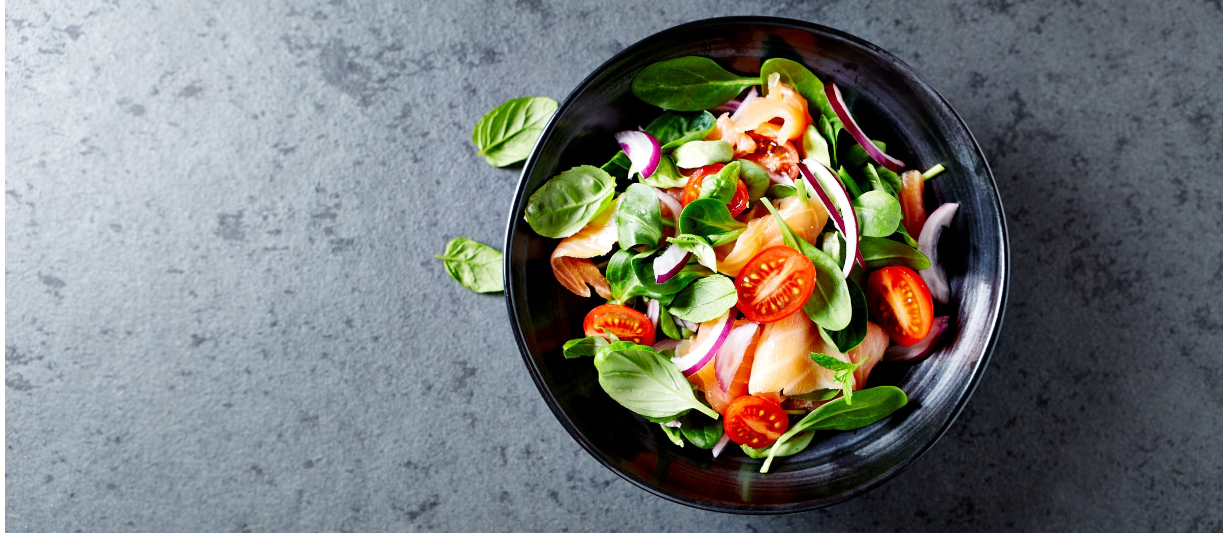 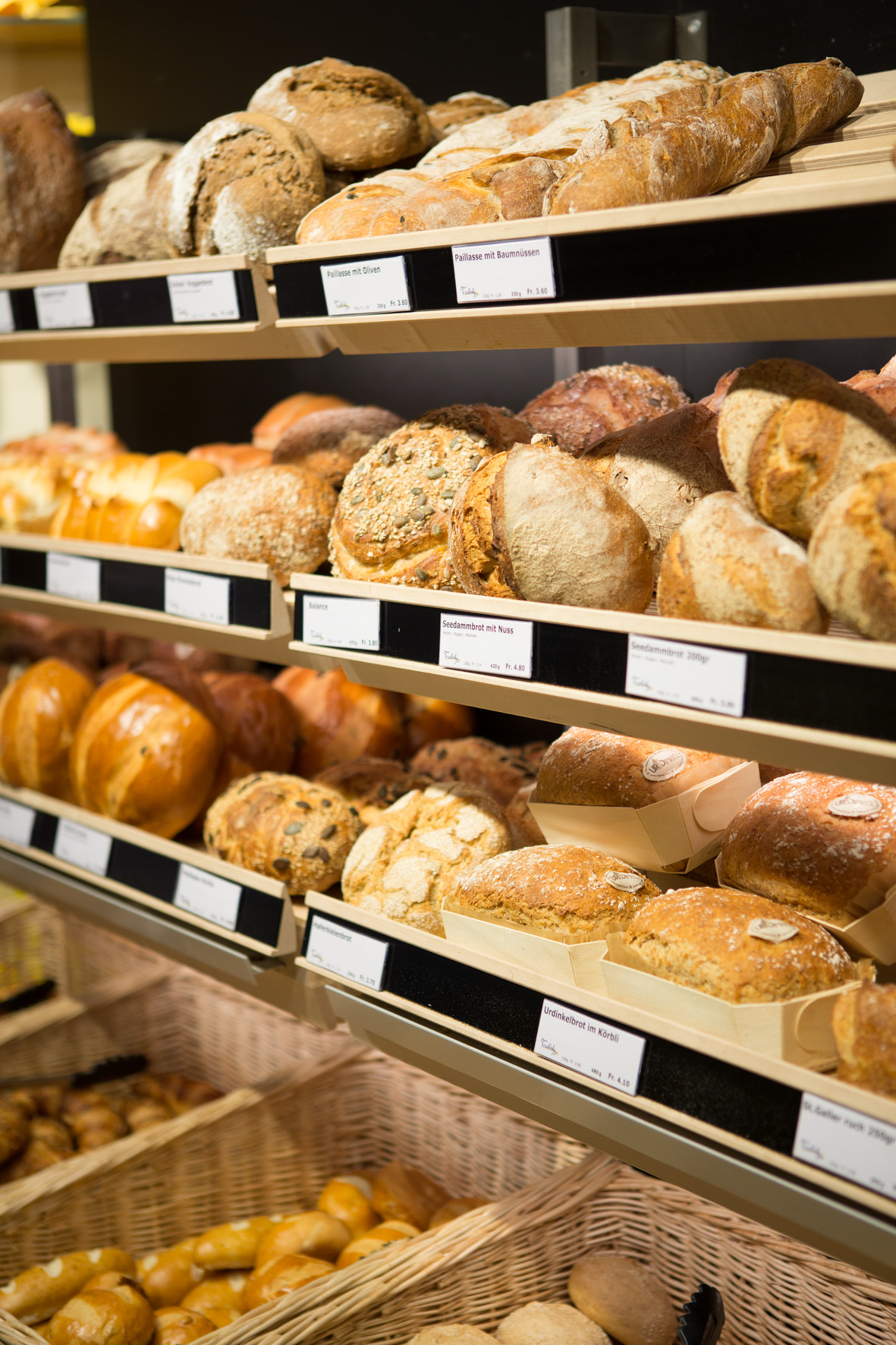 
Wochenmenüs
Montag 25. bis Samstag 30. März 2019
Menü komplett CHF 19.50
Menü mit Suppe oder Salat CHF 17.50
Wochenmenüs
Montag 25. bis Samstag 30. März 2019
Menü komplett CHF 19.50
Menü mit Suppe oder Salat CHF 17.50Montag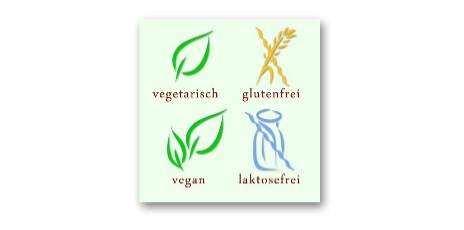 Broccolisuppe
***
Menüsalat  
***
Älplermakkaronen
Apfelmus***HeidelbeerschnitteDienstagFleischbouillon mit Ei*** Menüsalat 
***
Käsekuchen   
***Frischer Fruchtsalat 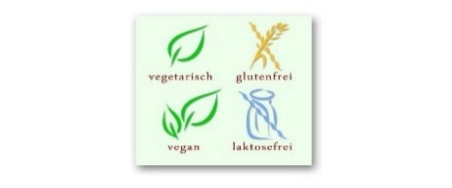 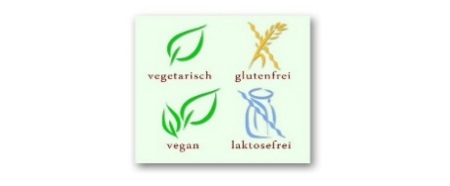 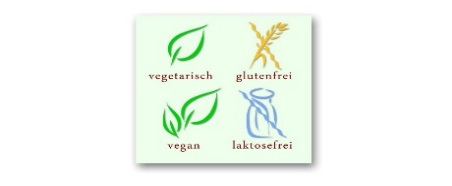 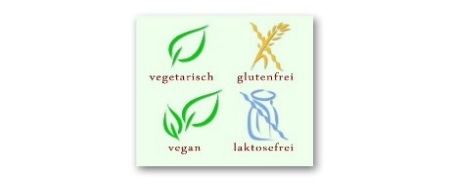 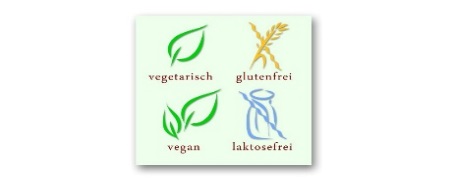 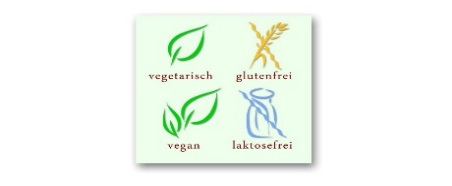 MittwochTomatensuppe
***Menüsalat
***Baked Potatoe
mit Chili con carne***Haselnusskuchen DonnerstagKräutercremesuppe ***Menüsalat 
***Flammkuchen mit Speck
***Hausgemachte Glace mit Rahm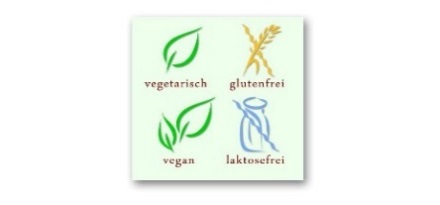 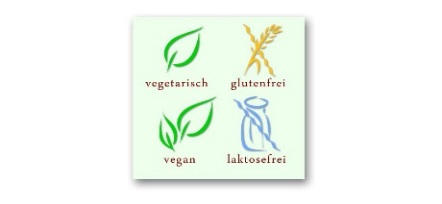 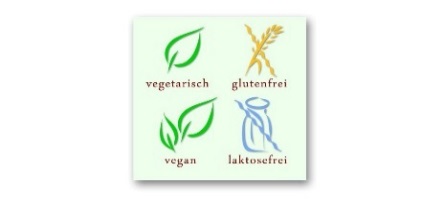 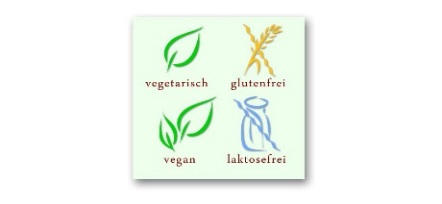 FreitagKürbisrahmsuppe
***Roastbeefteller 
Tartaresauce
mit Salat***CremeschnitteSamstagBouillon mit Käsecroûtons
***
Menüsalat 
***Pie mit Lauch und 
Lachs
***Mousse au chocolat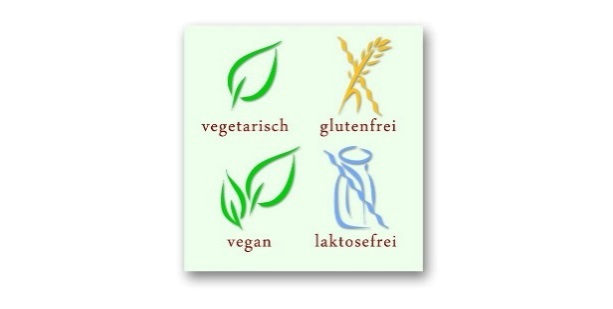 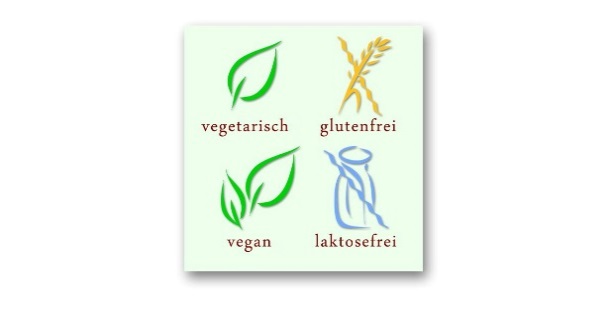 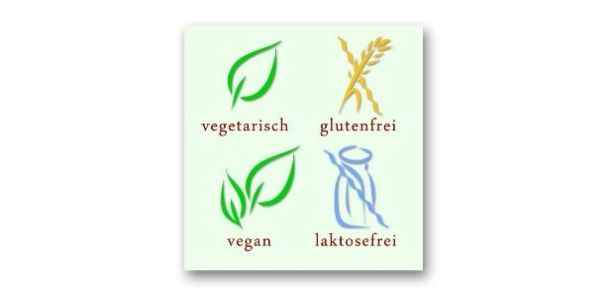 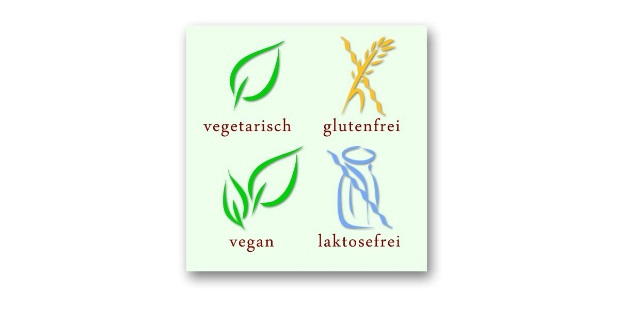 
Chocolaterie Kölbener  Café Pelikan  St. Gallen 
071 222 21 77  info@chocolaterie-koelbener.chAlle Preise inklusive 7.7% Mwst.
Chocolaterie Kölbener  Café Pelikan  St. Gallen 
071 222 21 77  info@chocolaterie-koelbener.chAlle Preise inklusive 7.7% Mwst.SpezialangebotMonatsbrot3 Korn Brot, 18 Stunden lang geführt,im Holzofen gebackenCHF 5.90Saison SandwichCiabatta mit Seranoschinken;
 Ruccola und Peppadew
CHF 6.50TagesdessertVermicelles mit Meringue und RahmCHF 4.80MonatsgetränkHausgemachter Eistee mit Minze, 3dl
CHF 3.60zukünftige EventsSonntag 21. Oktober 2018Brunchbuffet 09.00-13.00 UhrPro Person CHF 29.00
Kinder bis 12 Jahre CHF 18.00


Alle Preise inklusive 7.7% Mwst.
